 Commercial Music: Film Scoring Occupations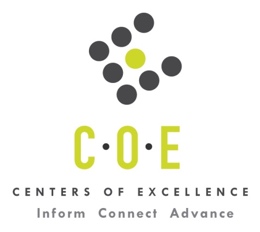 Labor Market Information ReportPrepared by the San Francisco Bay Center of Excellence for Labor Market ResearchNovember 2018RecommendationBased on all available data, there appears to be an undersupply of Commercial Music: Film Scoring workers compared to the demand for this cluster of occupations in the Bay region and in the East Bay sub-region (Alameda and Contra Costa Counties). The annual gap is about 305 students annually in the Bay region and 78 in the East Bay sub-region.This report also provides student outcomes data on employment and earnings for programs on TOP 1005.00 - Commercial Music in the state and region. It is recommended that this data be reviewed to better understand how outcomes for students taking courses on this TOP code compare to potentially similar programs at colleges in the state and region, as well as to outcomes across all CTE programs at Las Positas College and in the region. IntroductionThis report profiles Commercial Music: Film Scoring Occupations in the 12 county Bay region and in the East Bay sub-region for a proposed new program at Las Positas College. Occupational DemandTable 1. Employment Outlook for Commercial Music: Film Scoring Occupations in Bay RegionSource: EMSI 2018.2Bay Region includes Alameda, Contra Costa, Marin, Monterey, Napa, San Benito, San Francisco, San Mateo, Santa Clara, Santa Cruz, Solano and Sonoma CountiesTable 2. Employment Outlook for Commercial Music: Film Scoring Occupations in East Bay Sub-RegionSource: EMSI 2018.2East Bay Sub-Region includes Alameda and Contra Costa CountiesJob Postings in Bay Region and East Bay Sub-RegionTable 3. Number of Job Postings by Occupation for latest 12 months (Sept 2017 - Aug 2018)Source: Burning GlassTable 4. Top Job Titles for Commercial Music: Film Scoring Occupations for latest 12 months (Sept 2017 - Aug 2018)Source: Burning GlassIndustry ConcentrationTable 5. Industries hiring Commercial Music: Film Scoring Workers in Bay RegionSource: EMSI 2018.3Table 6. Top Employers Posting Commercial Music: Film Scoring Occupations in Bay and East Bay Sub-Region (Sept 2017 - Aug 2018)Source: Burning GlassEducational SupplyThere are six colleges in the Bay Region issuing 64 awards annually on TOP 1005.00 - Commercial Music. There is one other educational institutions issuing 4 awards annually on CIP code 50.0913, crosswalked to TOP 1005.00, for a total of 68 awards annually in the region.  There are three colleges in the East Bay sub-region issuing 32 awards annually on this TOP code.Table 7. Awards on 1005.00 - Commercial Music in the Bay AreaSource: IPEDS, Data Mart and LaunchboardNOTE: Headcount of students who took one or more courses is for 2016-17. The annual average for awards is 2014-17 unless there are only awards in 2016-17. The annual average for other postsecondary is for 2013-16.Gap AnalysisBased on the data included in this report, there is a labor market gap in the Bay region with 373 annual openings for the Commercial Music: Film Scoring occupational cluster and 68 annual awards for an annual undersupply of 305. In the East Bay, there is also a gap with 110 annual openings and 32 annual awards for an annual undersupply of 78.Student OutcomesTable 8. Four Employment Outcomes Metrics for Students Who Took Courses on TOP 1005.00 - Commercial MusicSource: Launchboard Pipeline (version available on 9/10/18)Skills and EducationTable 9. Top Skills for Commercial Music: Film Scoring Occupations in Bay Region (Sept 2017 - Aug 2018)Source: Burning GlassTable 10. Education Requirements for Commercial Music: Film Scoring Occupations in Bay Region Note: 72% of records have been excluded because they do not include a degree level. As a result, the chart below may not be representative of the full sample.Source: Burning GlassMethodologyOccupations for this report were identified by use of skills listed in O*Net descriptions and job descriptions in Burning Glass. Labor demand data is sourced from Economic Modeling Specialists International (EMSI) occupation data and Burning Glass job postings data. Educational supply and student outcomes data is retrieved from multiple sources, including CTE Launchboard and CCCCO Data Mart.SourcesO*Net OnlineLabor Insight/Jobs (Burning Glass) Economic Modeling Specialists International (EMSI)  CTE LaunchBoard www.calpassplus.org/Launchboard/ Statewide CTE Outcomes SurveyEmployment Development Department Unemployment Insurance DatasetLiving Insight Center for Community Economic DevelopmentChancellor’s Office MIS systemContactsFor more information, please contact:Doreen O’Donovan, Data Research Analyst, for Bay Area Community College Consortium (BACCC) and Centers of Excellence (CoE), doreen@baccc.net or (831) 479-6481John Carrese, Director, San Francisco Bay Center of Excellence for Labor Market Research, jcarrese@ccsf.edu or (415) 267-6544Film and Video Editors (SOC 27-4032): Edit moving images on film, video, or other media.  May edit or synchronize soundtracks with images.  Excludes “Sound Engineering Technicians” (27-4014).Entry-Level Educational Requirement: Bachelor's degreeTraining Requirement: NonePercentage of Community College Award Holders or Some Postsecondary Coursework: 28%Music Directors and Composers (SOC 27-2041): Conduct, direct, plan, and lead instrumental or vocal performances by musical groups, such as orchestras, bands, choirs, and glee clubs.  Includes arrangers, composers, choral directors, and orchestrators.Entry-Level Educational Requirement: Bachelor's degreeTraining Requirement: NonePercentage of Community College Award Holders or Some Postsecondary Coursework: 25%Occupation 2017 Jobs2022 Jobs5-Yr Change5-Yr % Change5-Yr Open-ingsAnnual Open-ings10% Hourly WageMedian Hourly WageFilm and Video Editors1,3901,580190 14%887177$21.30 $29.67 Music Directors and Composers1,8201,90585 5%980196$12.67 $20.88 Total3,2103,4852759%1,867373$16.41 $24.69 Occupation 2017 Jobs2022 Jobs5-Yr Change5-Yr % Change5-Yr Open-ingsAnnual Open-ings10% Hourly WageMedian Hourly WageFilm and Video Editors33138151 15%21543$21.36 $28.32 Music Directors and Composers62765931 5%33667$13.65 $23.29 TOTAL9581,04082 9%552110$16.31 $25.03 OccupationBay RegionEast BayFilm and Video Editors (27-4032.00)14615Music Directors (27-2041.01)4915Music Composers and Arrangers (27-2041.04)102Total20532Common TitleBayEast BayCommon TitleBayEast BayVideo Editor13512Community Choir Conductor2Music Director102Composer21Director63Devops Engineer2Music Teacher5Director, Finance And Insurance Industry22Senior Producer4Video Editing Manager2Associate Director, Music, Worship, Service Industry 33Any One Can11Producer3Assembling11Choir Director2Assembling A11Industry – 6 Digit NAICS (No. American Industry Classification) CodesJobs in Industry (2017)Jobs in Industry (2022)% Change (2017-22)% in Industry (2017)Motion Picture and Video Production (512110)82390710%24.1%Religious Organizations (813110)7488047%21.9%Independent Artists, Writers, and Performers (711510)3793964%11.1%Teleproduction and Other Postproduction Services (512191)18720711%5.5%Internet Publishing and Broadcasting and Web Search Portals (519130)16623944%4.9%Elementary and Secondary Schools (Local Government) (903611)1111154%3.3%Elementary and Secondary Schools (611110)1061137%3.1%Television Broadcasting (515120)90911%2.6%Musical Groups and Artists (711130)79790%2.3%Cable and Other Subscription Programming (515210)4635 (24%)1.3%Other Spectator Sports (711219)33369%1.0%EmployerBayEmployerBayEmployerEast BaySpartan Tool Llc11Deloitte2Moraga Valley Presbyterian Church3Edelman4Doctor On Demand2Global Citizen Year2Edelman Berland4Fast Forward Accelerate Good2Pandora Media2Electronic Arts Incorporated4Global Citizen Year2Workday, Inc2Thrillist Media Group, Inc4Group Nine Media2All Saints Episcopal Church1Moraga Valley Presbyterian Church3Hellomd2Athenian School1Notre Dame High School3Ivalua2Bay Area News Group1Orangepeople3J2 Global2Bcforward1Sports Media Group Incorporated3Kabam2Crosswinds Church1Apple Inc.2Live Oak Academy2Digital First Media1CollegeSub-RegionCIP CodeHeadcountAssociatesCertificatesTotalCabrilloSanta Cruz & Montereyn/a75156Diablo ValleyEast Bayn/a36691221FoothillSilicon Valleyn/a75712315Los MedanosEast Bayn/a1916410OhloneEast Bayn/an/a11West ValleySilicon Valleyn/an/a1111San Francisco Conservatory of MusicMid-Peninsula50.0913n/a44Total Bay RegionTotal Bay Region1,389284068Total East Bay Sub-RegionTotal East Bay Sub-Region5571517322015-16Bay 
(All CTE Programs)Las Positas College (All CTE Programs)State (TOP 1005.00)Bay (TOP 1005.00)East Bay (TOP 1005.00)Las Positas College (TOP 1005.00)% Employed Four Quarters After Exit74%75%62%63%67%N/AMedian Quarterly Earnings Two Quarters After Exit$10,310$11,482$4,576$4,867$4,390N/AMedian % Change in Earnings46%39%69%58%67%N/A% of Students Earning a Living Wage63%64%23%29%28%N/ACertificationPostingsCertificationPostingsVideo Editing131Facebook17Adobe Aftereffects85Post Production16Adobe Photoshop74Graphic Design12Adobe Premiere70Digital Video11Music66Singing11Video Production43Photography10Adobe Indesign34Business Development9Broadcast Industry Knowledge34Instagram9Final Cut Pro33Multimedia9Adobe Illustrator32Audio Editing8Adobe Acrobat30Cinema 4D8Adobe Creative Suite30Media Production8Social Media30Piano8Color Editing28Sound Design8Animation27Staff Management8Motion Graphics26Transcoding8Budgeting25Avid Media Composer7Teaching20Customer Service7Project Management19Guitar7Scheduling19Maya7Youtube18Acquisition Campaigns6Education (minimum advertised)Latest 12 Mos. PostingsHigh school or vocational training11 (14%)Associate Degree4 (5%)Bachelor’s Degree or Higher66 (81%)